History of IREC – timelineHeadingOur history Copy1939IREC was formed to address the many challenges and problems faced by the early settlers and MIA farmers following the very wet winter of 1939 and increase in demand for food production as a result of World War II.1941Three government agencies, Water Conservation & Irrigation Commission, Department of Agriculture and CSIR (now CSIRO), were the original members of IREC. At the same time, irrigator organisations and cooperatives in the MIA were also working together on common interests, and in 1941 a joint executive committee of growers’ organisations was formed.1947In 1947, the growers’ executive committee, the government agencies committee (IREC) and an advisory committee of CSIR, came together under the name of IREC.1960sIn the 1960s, the NSW State Member for Murrumbidgee and NSW Minister for Agriculture, Hon. AG Enticknap, stated: “IREC has been a force for progress on the irrigation areas”.TodayIREC revisited is vision, mission and objectives in 2013, and remains committed to being a “force for progress” for irrigation in the Murrumbidgee Valley.See over page for design example:Example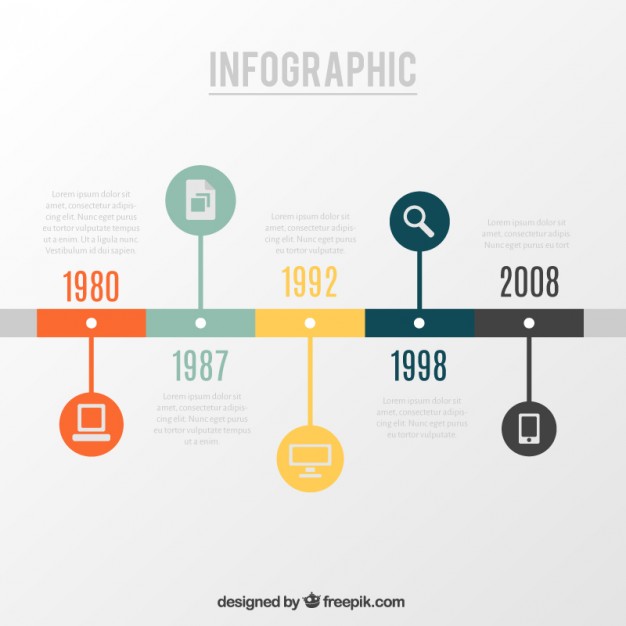 